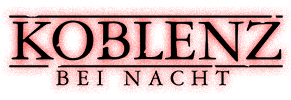 Anmeldung zum Live Rollenspiel Koblenz bei NachtPflicht:Name, Vorname:Straße:PLZ, WohnortGeburtsdatum:Freiwillig:Telefon:E-Mail:Bemerkungen:________________________________________________________________________________________________________________________________________________________________________________________________________________________________________________________________________________________                                ________________________        	Ort, Datum							UnterschriftMit meiner Unterschrift bestätige ich, dass ich die Teilnahmebedingungen zum LARP „Koblenz bei Nacht“ gelesen, verstanden und akzeptiert habe. Meine Daten dürfen für die Zwecke des Spiels und dessen Organisation (auch digital) gespeichert und verarbeitet werden. Eine Weitergabe an Dritte ist selbstverständlich grundsätzlich ausgeschlossen. 